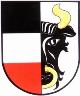    OBEC SVĚTÍPOZVÁNKA NA VEŘEJNÉ ZASEDÁNÍ ZASTUPITELSTVA OBCE SVĚTÍTermín konání: 16. 12. 2019 od 19:00 hodinMísto konání: Hostinec Na Zavadilce Světí Program: Schválení programu, zapisovatele, ověřovatelů zápisuŽádosti o příspěvekRozpočtové opatřeníSchválení územního plánu Schválení veřejných vyhlášek Schválení převodů pozemků mezi Královéhradeckým krajem a Obcí Světí RůznéDiskuzeIng. Martina Saláková Šafkovástarostka obceVyvěšeno: 9.12.2019Sejmuto: Souběžně vyvěšeno i na elektronické úřední desce.